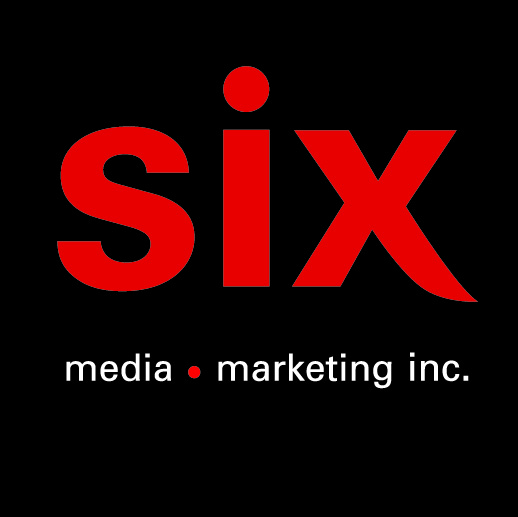 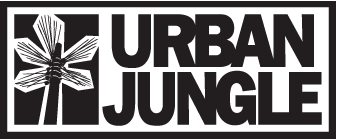 CéuChega Mais – premier extrait du nouvel et premier album de reprises à paraître le 12 novembreMontréal, octobre 2021 – La chanteuse brésilienne Céu partage « Chega Mais », premier extrait de son nouvel et premier album de reprises Um Gosto de Sol (Un Goût de Soleil) à paraître le 12 novembre via Urban Jungle. Sorti à l'origine en 1979 par la brésilienne Rita Lee, « Chega Mais » a été sélectionné par Céu sur l'album qui a inauguré la carrière solo de la mythique chanteuse. Sur cet album, Rita approfondissait sa relation musicale avec son mari et co-auteur du titre Roberto de Carvalho et posait les jalons de ce qui deviendra, dans les années suivantes, la pop brésilienne. « Rita Lee est une de nos grandes figures féministes, la femme de la musique brésilienne qui atoujours tenu tête aux hommes », dit Céu. « Elle maîtrise tous les domaines, règnait sur la ville de São Paulo en parfait équilbre, où le rock et la musique brésilienne se mélangeait dans une anthropophagie complète. Rita est une machine à succès et a toujours travaillé avec beaucoup de liberté, cette matière première créative essentielle. J'ai nécessairement senti le besoin d’enregistrer une de ses chansons lorsque j'ai envisagé ce travail comme interprète. Le moment était venu ».Artiste habituée à enregistrer principalement ses propres compositions depuis son premier album lancé en 2005, Céu nourrissait depuis longtemps le désir d’enregistrer un album uniquement comme chanteuse interprète, remontant ainsi aux premiers moments de sa carrière musicale, juste avant de se découvrir compositrice. Le projet, a été anticipé dû à la pandémie, période qui a forcé le monde à se recueillir et a conduit l'artiste à se reconnecter avec sa propre mémoire musicale.« Chega Mais » a été enregistré avec la participation de Pupillo (batterie, percussions et réalisation), Hervé Salters (claviers) de General Elektriks, Lucas Martins (basse) et Andreas Kisser (guitare acoustique 7 cordes), guitariste du mythique groupe métal Sepultura et guitariste acoustique officiel sur l'ensemble de l'album.Réalisé par Pupillo, l’album de 14 titres Um Gosto de Sol comprend un répertoire choisi par Céu, Pupillo, Edgard Poças et Marcus Preto et contient des reprises de classiques de la musique brésilienne et mondiale.Source : Urban Jungle Records/Warner MusicInformation : Simon Fauteux